PODALJŠANO BIVANJE 4.IN 5. RAZRED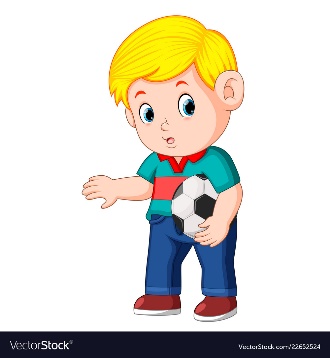 Pripravila: Urška RazingarGLASBENO USTVARJANJE Z ŽOGOImaš rad glasbo in z njo eksperimentiraš. Veš da bobne lahko nadomestiš z žogo? Če ne verjameš, si oglej spodnji posnetek. Preizkusi  se še ti! Izberi pesem in poišči žogo, nato naj se zabava začne.https://www.pinterest.com/pin/254031235216699235/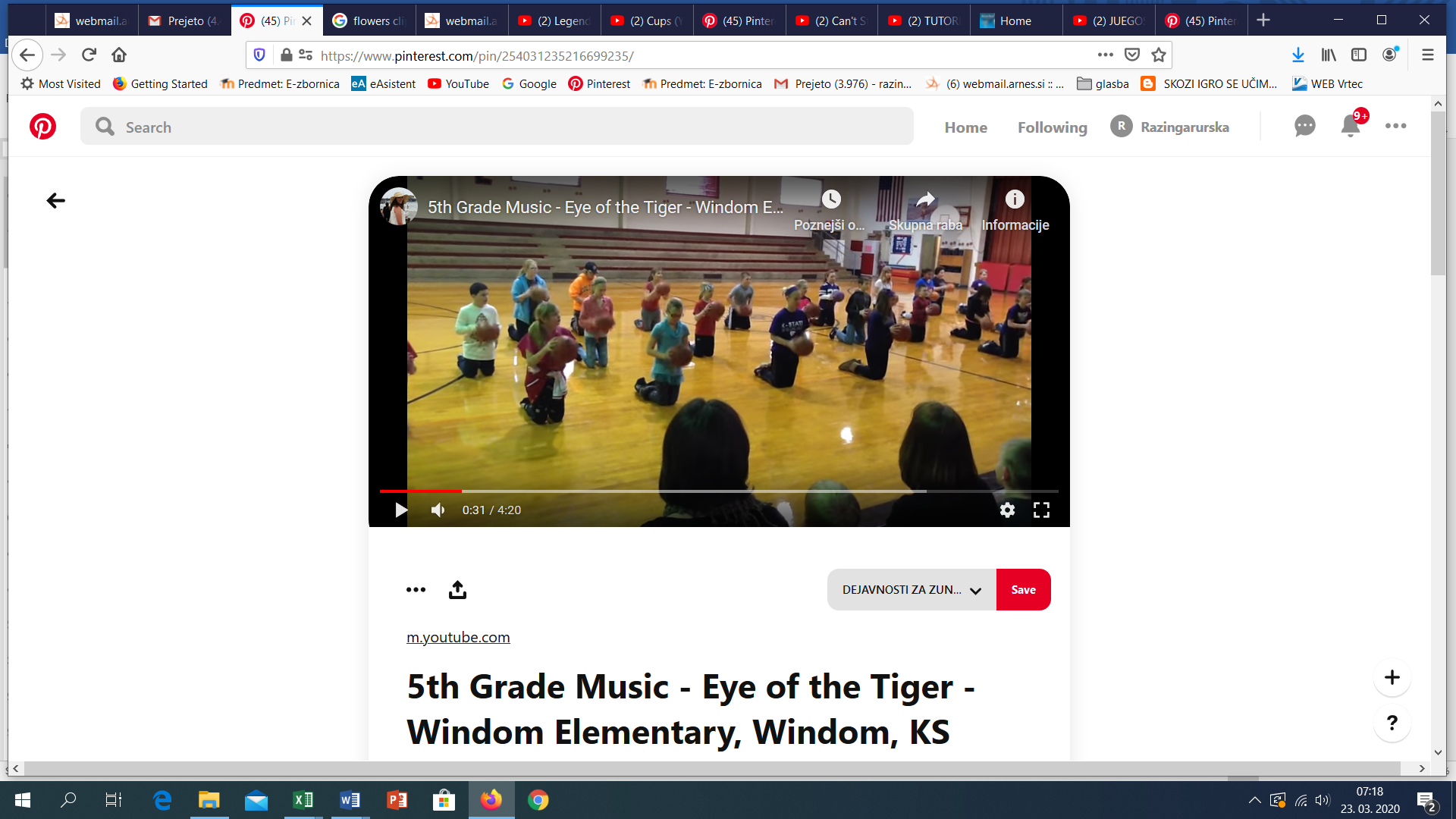 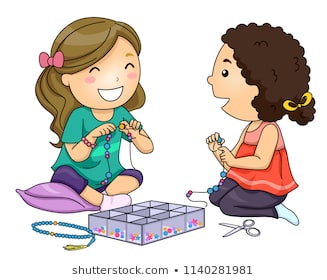 ZAPESTNICE PRIJATELJSTVATe zanima izdelava zapestnic. Na spodnji povezavi najdeš navodila za izdelavo 5  enostavnih  zapestnic prijateljstva. Navodila imajo tudi slovenske podnapise.  Zapestnice naredi še za svoje najboljše sošolke in  sošolce, ki jih najbolj pogrešaš.https://www.youtube.com/watch?v=YujvDp5BJ78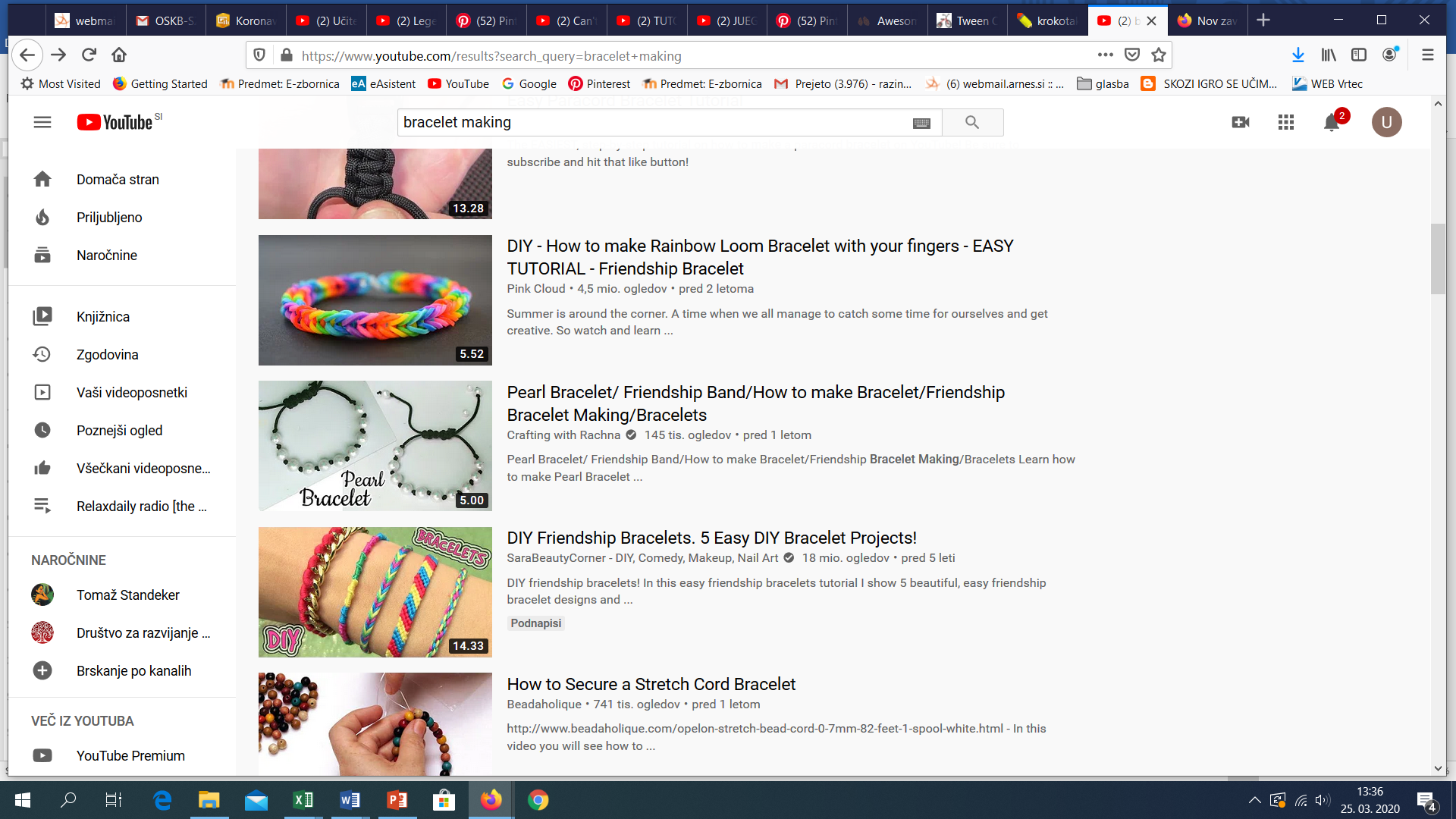 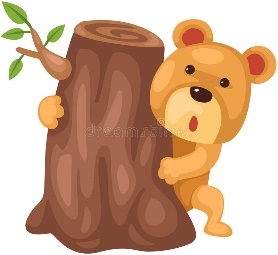 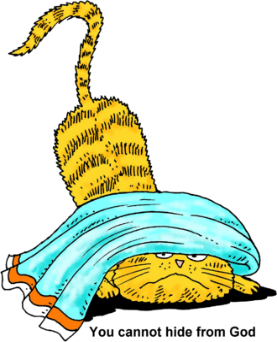 SKRITE ŽIVALIPOIŠČI 12 ŽIVALI, KI SO SKRITE MED ČRKAMI. POSKUSI JIH NAJTI V TREH MINUTAH.FHDJFHDJFRZEJHXSJSKSLONKSJDKJDKDDLKSDSKLEVSHDDDDFFDFIOPAPAKAMELAIIDFIDFIXIIJXIISDŽIRAFAJHFJSSSPAOPOSSISDSDSOPICASDSDFDJDSPINGVINIDDSDUPSDIAISIITIGERDSJDFHDDDFDOAPIDSDSDOPPIPDSPIŠEUYISOSIOKAČADŠČAAAMEDVEDUIUDIDORDSIDUSOVASFDFDZEBRADDSDWEFUWIUEWIOOLLČAPAPIGAKAKA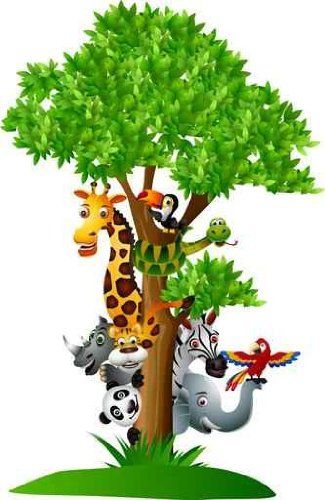 